Publicado en Palma de Mallorca el 16/09/2021 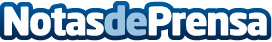 Expertos de Fatbusters explican las claves para recuperar los hábitos saludables después del veranoSi mantener un peso saludable durante la pandemia ha resultado muy complicado para una gran parte de la población, hacerlo durante el verano se ha convertido en un verdadero problema. Las altas temperaturas, una mayor socialización y las vacaciones son las excusas ideales para dejar de lado la actividad física y la buena alimentaciónDatos de contacto:Miguel Soler 722178499Nota de prensa publicada en: https://www.notasdeprensa.es/expertos-de-fatbusters-explican-las-claves_1 Categorias: Nutrición Sociedad Baleares Otros deportes http://www.notasdeprensa.es